ACHMAD MAULANA RIFKI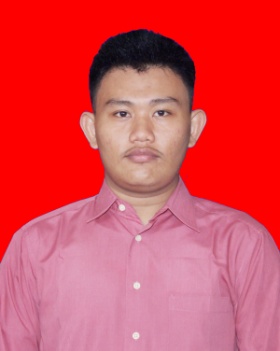 Jl. Teratai Putih II/2 No. 144, Malaka Sari, Duren Sawit, Jakarta TimurMobile : +6289631112133 E-mail : arifki31@yahoo.co.idApplicationCompany			: Position 			: Graphic DesignSalary				: Personal DataReligion			: IslamStatus				: SingleGender				: MalePlace and Date of Birth		: Bekasi, March 1st 1995Blood Type			: OHobby				: Reading booksEducationSetia Asih 05 Elementary School in Bekasi (2006-2007)Darussalam Islamic Junior High School in Bekasi (2009-2010)Darussalam Islamic Senior High School in Bekasi (2012-2013) Institute Business and Multimedia ASMI, Faculty of Economy in Financial Management Degree (September 2013 until now)Award3rd place  in competition of Creative Class in Darussalam Islamic Senior High SchoolFollowed in Olympiad of Physic in SMA 1 Bekasi1st place in Debate Competition in Darussalam Islamic Senior High SchoolWorking ExperienceAssistant of Administration Manager in PT PENSONIC ELECTRONIC INDONESIA (July 2013 –November 2013) ( IDR 2,200,000)Administration of HRD  in PT. JASINDO DUTA SEGARA (November 2013 – January 2014) ( IDR 2,780,000)Administration Staff in PT. MUTIARA INDAH ANUGRAH ( April 2014 – Oktober 2014) ( IDR 2,200,000)IT Support - Graphic Design in PT. DELTA INDOTRADA (www.delcell.com)  ( Oktober 2014 – March 2015 ) ( IDR 3,000,000)Graphic Designer in WeYAP.com (April 2015 – Now)Language SkillsEnglish			: Enough (Written & Spoken)Arabic			: Enough (Written & Spoken)German			: Passive (Written & Spoken)Indonesia		: Active  (Written & Spoken)Personal SkillsGood listenerGood AttitudeRespectfulAttention to detailAccurateGood for Computer (Microsoft Office especially Excel)Good for Graphic Design ( Adobe Photoshop, Adobe Illustrator, Adobe In design, Corel Draw)Good for Computer Literacy and NumeracyHigh Energy LevelsGood ConfidenceCan work in team or individuallyCreative Problem SolvingDiscipline in workAppreciated the timeFast to UnderstandCreative DesignInitiative of Design